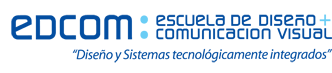 SEGUNDO EXAMEN DE MATEMÁTICAS APLICADASProfesores:Sophia Galárraga, MAE.Fausto Jácome, MAE.Jacqueline Mejía Luna, MBA.Freddy Veloz, MSIG.								FEBRERO 3 del 2011ALUMNO: _______________________________________________________________________________**10 PUNTOS POR CADA TEMA RESUELTO CORRECTAMENTE**Muestre paso a paso la resolución de los temas propuesto, coloque su  respuesta encerrada en un rectángulo1.- ¿Cuántos LITROS de agua se requieren para llenar una piscina de 1,5 m. de profundidad, 15 m. de largo y 3 m. de ancho?2.- Se va a pintar un mural sobre una pared de 2,7 m. de altura y 20 m. de largo. Los encargados de este trabajo han solicitado se pinte la pared de blanco a manera de fondo. Si cada galón de pintura permite cubrir 14 m2 aproximadamente, calcule ¿cuántos GALONES de pintura se deberán comprar para realizar esta tarea?3.- Calcula el ÁREA de la PARTE SOMBREADA, si el radio del círculo mayor mide  y el radio de los círculos pequeños mide .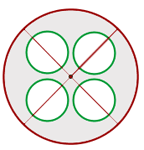 4.- Determine la MEDIDA EN GRADOS de cada uno de los tres ángulos: AoD, DoC, CoB: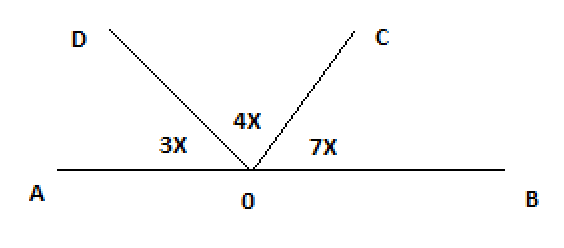 5.- Una persona hace un préstamo de US$1.500 y lo pagará en 3 meses con una tasa del 10% simple anual, para lo cual firma un pagaré por la cantidad total a pagar. ¿Cuál es el VALOR DEL PAGARÉ que firmó?6.- Un certificado de depósito con valor de US$ 100.000 vence en 15 años. ¿Cuánto se debería PAGAR HOY por este certificado si la tasa del Banco Central es del 15% anual compuesto?  